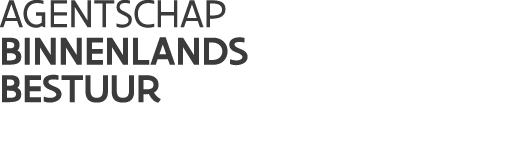 Vlaamse overheidHavenlaan 88 bus 701000 BRUSSELT 02 553 40 21F 02 553 43 01www.binnenland.vlaanderen.beVERSLAG////////////////////////////////////////////////////////////////////////////////////////////////////////////////////////////////////////////////////////////////////////////////////////////////////////////////////////////////////////////////////////////////////Bram vestigt er de aandacht op dat dit de laatste vergadering is met Geert Boeckaert en Dieter Vanhee. Zij sluiten vandaag enkel nog aan voor de bespreking van het jaarverslag en van de jaarrekening. Bram bedankt hen ook uit naam van de minister voor hun jarenlange inzet voor het Steunpunt Bestuurlijke Vernieuwing. Geert Boeckaert was de voorzitter van de Stuurgroep en heeft gedurende 20 jaar mee de contouren bepaald van de bestuurlijke discussies en hij heeft ook aan de wieg gestaan van een aantal belangrijke nieuwigheden, zeker ook op internationaal vlak die bovendien een grote drijfveer vormden voor het verder zetten van het Steunpunt. Bram bedankt ook Dieter Vanhee voor zijn jarenlange inzet voor het Steunpunt en voor de goede overdracht naar het Agentschap Binnenlands Bestuur maar tegelijkertijd zijn we ook blij dat hij achter de schermen nog steeds actief zal zijn.JaarverslagHet jaarverslag wordt goedgekeurd.Financieel verslag 2020Dit vormt een belangrijk laatste financiële verslag van het vorige Steunpunt. Alle reserves werden zoals verwacht opgebruikt. Bij de ene partij werd een licht tekort vastgesteld en bij de andere partij was er iets te veel toegekend, maar dit wordt opgevangen door het consortium.In het document ‘begroting 2021’ moeten de SBV-middelen aangepast worden naar het Agentschap Binnenlands Bestuur. Zodra de minister zijn goedkeuring geeft kan de laatste schijf uitbetaald worden en dan wordt het vorige Steunpunt officieel afgesloten en wordt dit financieel afgerond. Samenstelling algemene stuurgroep (voorzitter en secretaris) en BGWBram zal samen met zijn collega, Marijke Dejonghe, het voorzitterschap opnemen van de Stuurgroep. Bram zal vooral de onderzoeksopdrachten m.b.t. Binnenlands Bestuur opvolgen, terwijl Marijke de onderzoeken m.b.t. HR en Bestuurszaken voor haar rekening zal nemen.Sam Depauw zal het secretariaat van de Stuurgroep opnemen.Katya Schollaert (AgO) is het aanspreekpunt voor de onderzoekslijn m.b.t. HR en overheidspersoneel. Annie Hondeghem (KULeuven) neemt het coördinatorschap over van Prof. Geert BoeckaertBen Cohen zal als plaatsvervanger van Marijke Dejonghe de uitnodigingen voor de stuurgroep ontvangen.Huishoudelijk reglementHet huishoudelijk reglement opgenomen in de beheersovereenkomst op pagina 44 tot 46 wordt goedgekeurd.Annie vraagt aandacht voor de publicatietermijn. Als een rapport klaar is wordt dit naar de leden van de algemene Stuurgroep gestuurd. In principe staat dit een maand onder embargo en, als er geen opmerkingen zijn, kan het gepubliceerd worden op de website. Tenzij iemand van de stuurgroep daar bezwaar tegen heeft, kan die termijn ook ingekort worden.Jaarprogramma 2021Bram stelt dat er vele begeleide werkgroepen aan voorafgegaan zijn en dat hierover een consensus werd bereikt. Er worden geen opmerkingen geformuleerd. Studie algemene financiering lokale besturenEen afspraak in de beheersovereenkomst maakt het mogelijk om ook nog bijkomende opdrachten aan het Steunpunt te geven als er overeenstemming is. Een voorbeeld hiervan is de ‘studie algemene financiering lokale besturen’. Dit werd afgestemd met de onderzoekers. Het kabinet geeft groen licht voor het project. ABB zal het vertalen in een addendum bij de beheersovereenkomst.Joris Voets merkt op dat de puzzel op vlak van deelopdrachten, budget en timing nog moet uitgetekend worden. Sam zal de format bekijken en vervolgens is het aan de onderzoekers om de deelopdrachten te bepalen en daar het kostenplaatje aan te koppelen. Bram voegt toe dat de bespreking m.b.t. de inzet van het aantal mensen bilateraal zal opgenomen worden.Annie zegt dat volgens de procedure voor de bijkomende opdracht voor het Steunpunt de financiële middelen in eerste instantie naar de coördinator gaan die dan verder dispatcht.Sam zal nagaan of hier precedenten over zijn. Er wordt voorgesteld om eens te informeren bij het Steunpunt WVG, daar gebeurt het regelmatig dat er bijkomende opdrachten opgenomen worden. Begroting 2021Departement Kanselarij en Bestuur zal vervangen worden door het Agentschap Binnenlands Bestuur. Er werden geen andere opmerkingen geformuleerd.Beheersovereenkomst: jaarlijkse evaluatieDe Inspectie van Financiën heeft gevraagd om jaarlijks een evaluatie uit te voeren rond een aantal criteria. We moeten nog bekijken hoe we dit best kunnen aanpakken maar het is alleszins de bedoeling om dit op een pragmatische manier te organiseren.Sam stelt voor om naar het einde van het jaar toe aan de werkgroepen te vragen om een kort reflectiemoment te voorzien  en enkele vaststellingen m.b.t. de beleidsrelevantie en de bestuurlijke criteria te formuleren. ABB reikt een sjabloon met enkele richtvragen die van 1 tot 5 gescoord worden. De vaststellingen en eventuele aanbevelingen kunnen vervolgens aan de Stuurgroep gerapporteerd worden. De secretaris van de begeleidende werkgroep houdt daarbij de pen vast. De secretaris van de stuurgroep initieert dit proces en coördineert eventuele opmerkingen aan de stuurgroep. Indien nodig zal die werkwijze bijgestuurd worden.Varia:De volgende bijeenkomst zal in oktober zijn en Sam zal snel een datum prikken en een schriftelijke opdracht voor de ad hoc-opdracht opstellen. In de zomer zal ABB de procedure gestart worden om het volgend jaarplan voor te bereiden.Sam meldt dat iedereen in principe ook een uitnodiging zou moeten ontvangen hebben met een toegang tot de ruimtes die op Sharepoint speciaal aangemaakt zijn om documenten op te plaatsen die kunnen gedeeld worden met de collega’s. Joris signaleert dat hij geen toegang heeft tot deze Sharepointpagina. Sam zal bekijken wat hiervan de oorzaak kan zijn.Voor het tweede SBV zal de website SBV dezelfde lay-out als het eerste SBV gebruiken zodanig dat de rapporten van het vorige Steunpunt ook hier gemakkelijk geconsulteerd kunnen worden. Bram vraagt een bundeling van de verschillende rapporten die met dit onderwerp te maken hebben. Annie antwoordt dat dit aan bod gekomen is bij het dagelijks bestuur en dat er verder zal uitgezocht worden hoe dit best kan georganiseerd worden.datum: 24 maart 2021aanwezig:  Geert Bouckaert (KU Leuven)Marijke Dejonghe (kabinet minister Somers)Sam Depauw (ABB)Annie Hondeghem (KU Leuven)Bram Opsomer (kabinet minister Somers)Katya Schollaert (AgO)Trui Steen (KU Leuven)Dieter Vanhee (Departement Kanselarij en Buitenlandse Zaken)Wouter Van Dooren (UAntwerpen)Steven Van Garsse (UHasselt)Joris Voets (UGent)voorzitter: Bram Opsomerverslaggever: Sam Depauwonderwerp: Stuurgroep Steunpunt Bestuurlijke Vernieuwing